添付様式第1号土 砂 等 埋 立 計 画 書　注　記載事項のすべてを記載することができないときは、当該欄に「別紙のとおり」とし、別紙を添付してください。添付様式第２号土地開発行為説明会等実施状況報告書　年　　月　　日香川県知事　　　　　　　　　  殿　　　　　　　　　　　　　　　　　　　　　　　協議者　　　　　　　　　　　　　　　　　　　　　　　　住　所　　　　　　　　　　　　　　　　　　　　　　　　氏　名　　　　　　　　　　　　　　　　　　　　　　　　　　　　　　　　　　　　　　 法人にあっては、主たる事務所の　　　　　　　　　　　　　　　　　　　　　　　　　　　　　 所在地、名称及び代表者の氏名　　　　　　　　　　　　　　　　　　　　　　　　電話番号次のとおり土地開発行為について説明会等を実施したので報告します。添付様式第３号防災施設一覧表　添付様式第４号排水施設計画流量計算表添付様式第５号沈砂池容量計算表※ 土地開発行為の期間中と終了後に分けて記述すること。添付様式第６号　流 下 能 力 計 算 表添付様式第７号　　　　　 　　　　　　　開発区域下流河川・水路等現況調査票                            ◎　主要諸元一覧表　　　　　　◎　現況断面図（縮尺を記入のこと）                                                   ◎　流下能力計算                                                                                              Ｖ　＝　１　/　Ｎ　×　Ｒ　 ×　Ｉ                                                                                              Ｑ　＝　Ａ　×　Ｖ                                                      　　                        　　　　　　　　　☆留意事項                                                                                           　　　　河川・水路等のＨＷＬの考え方については、当該河川等の管理者の指導に従うこと。添付様式第９号　工程表　　土地開発行為に係る事業又は施設の名称　　　　　　　　　　　　　　　　　（事業期間　　　　　　　箇月）報告様式第１号土砂等埋立事業状況報告書　年　　月　　日香川県知事　　　　　　　　　  殿　　　　　　　　　　　　　　　　　　　　　　　報告者（協議者）　　　　　　　　　　　　　　　　　　　　　　　　　　住　所　　　　　　　　　　　　　　　　　　　　　　　　　　　氏　名　　　　　　　　　　　　　　　　　　　　　　　　　　　　　　　　　　　　　　　　法人にあっては、主たる事務所の　　　　　　　　　　　　　　　　　　　　　　　　　　　　　　　所在地、名称及び代表者の氏名　　　　　　　　　　　　　　　　　　　　　　　　　　電話番号みどり豊かでうるおいのある県土づくり条例第２４条第１項の規定による　　年　　月　　日付け　第　　号の通知に対し、次のとおり土砂等の埋立ての状況を報告します。注　土砂等の量（実施済量）＝搬入累計量の合計とします。 報告様式第２号一時たい積事業状況報告書　年　　月　　日香川県知事　　　　　　　　  殿　　　　　　　　　　　　　　　　　　　　　　　報告者（協議者）　　　　　　　　　　　　　　　　　　　　　　　　　　住　所　　　　　　　　　　　　　　　　　　　　　　　　　　氏　名　　　　　　　　　　　　　　　　　　　　　　　　　　　　　　　　　　　　　　　　法人にあっては、主たる事務所の　　　　　　　　　　　　　　　　　　　　　　　　　　　　　　　所在地、名称及び代表者の氏名　　　　　　　　　　　　　　　　　　　　　　　　　　電話番号みどり豊かでうるおいのある県土づくり条例第２４条第１項の規定による　　年　　月　　日付け　第　　号の通知に対し、次のとおり土砂等の埋立ての状況を報告します。注　１　（　　）内に事業開始後の累計を記載してください。     ２　搬入予定量の欄には、各採取場所ごとに搬入計画の全体量を記載してください。 報告様式第３号　　　　　　　　　　　　　　　　　　　　　　　　　　　　　　　　土 砂 等 採 取 場 所 証 明 書　年　  月  　日（協議者）　　　　　　　　　　　　　様　　　　　　　　　　　　　　　　　　　　　　　（土砂等採取場所の責任者）　　　　　　　　　　　　　　　　　　　　　　　　　住　所　　　　　　　　　　　　　　　　　　　　　　　　　氏　名　　　　　　　　　　　　　　　　　　　　　　　　　　　　　　　　　　　　　　法人にあっては、主たる事務所の　　　　　　　　　　　　　　　　　　　　　　　　　　所在地、名称及び代表者の氏名　　　　　　　　　　　　　　　　　　　　　　　　　電話番号次のとおり土砂等の採取場所等について証明します。報告様式第４号土砂等埋立事業水質等検査報告書　年　　月　　日香川県知事　　　　　　　　  殿　　　　　　　　　　　　　　　　　　　　　　　報告者（協議者）　　　　　　　　　　　　　　　　　　　　　　　　　　住　所　　　　　　　　　　　　　　　　　　　　　　　　　　氏　名　　　　　　　　　　　　　　　　　　　　　　　　　　　　　　　　　　　　　　　　法人にあっては、主たる事務所の　　　　　　　　　　　　　　　　　　　　　　　　　　　　　　　所在地、名称及び代表者の氏名　　　　　　　　　　　　　　　　　　　　　　　　　　電話番号みどり豊かでうるおいのある県土づくり条例第２４条第１項の規定による　　年　　月　　日付け　第　　号の通知に対し、次のとおり水質等の検査の結果を報告します。報告様式第５号　　年　　月　　日検 査 試 料 採 取 調 書注　１　土砂等の試料採取は、採取地点の表層（地表から深さ5cmまで）の土砂等及び深さ５cmから50cmまでの土砂等を採取し、それらの同じ重量を混合してください。 　　２　採取状況の現場写真を添付してください。 （参考様式１）土地開発行為施行同意書上記に係る土地開発行為の施行及び土地開発行為の完了後の開発区域の緑化については、異議なく同意します。注　１　「同意権者」とは、開発区域の土地等に関する権利を有する者等とする。　　２　共有の場合は、共有者名簿を添付すること。 (参考様式２)水利権者等の同意書開発行為の内容土地開発行為の施行に当たり、雨水等の表流水等を、当水利組合(当改良区)管轄の既設水路に放流することについては、異議なく同意します。年　　　月　　　日　　　水利組合　　所　在(土地改良区)　　　　　　　　　組合長　　　　　　　　　　　　　　　　　　　　　　　印　　　　　　　　（理事長）（土地開発行為協議標識）90cm程度注   １　本標識は、他の法令等により、標識の設置が義務付けられていない場合に設置してください。２　標識は、開発区域の外部から見やすい場所に設置してください。３　土地開発行為の期間中、風雨等に耐えうる構造としてください。４　開発区域の見取り図は、現在位置、周辺の道路等を併せて表示してください。年　　月　　日　香川県環境森林部長　殿報告者（協議者）住　所　氏　名　　　　　　　　　　　　　法人にあっては、主たる事務所の所在地、名称及び代表者の氏名電話番号みどり豊かでうるおいのある県土づくり条例の事前協議書に対する意見について　年　月　日付け　　み保第　　号で通知のあった事前協議書に対する意見について、（市町名を記載）及び県関係各課と協議を行いましたので、その結果について別紙のとおり報告します。事業区分事業区分事業区分１．土砂等埋立事業１．土砂等埋立事業１．土砂等埋立事業１．土砂等埋立事業２．一時たい積事業面　積面　積面　積土砂等埋立区域面積土砂等埋立区域面積土砂等埋立区域面積ｈａｈａ面　積面　積面　積土砂等埋立事業場面積土砂等埋立事業場面積土砂等埋立事業場面積ｈａｈａ埋立等容量埋立等容量埋立等容量㎥㎥㎥㎥㎥使用土砂等土砂等の採取場所土砂等の採取場所所在地使用土砂等土砂等の採取場所土砂等の採取場所名称等使用土砂等土砂等の採取場所土砂等の採取場所施工者使用土砂等土砂等の採取場所土砂等の採取場所発生・採取形態使用土砂等搬入計画搬入予定量㎥㎥㎥㎥㎥使用土砂等搬入計画年間の一時たい積事業に使用される土砂等の搬入予定量及び搬出予定量年間の搬入予定量年間の搬入予定量㎥㎥㎥使用土砂等搬入計画年間の一時たい積事業に使用される土砂等の搬入予定量及び搬出予定量年間の搬出予定量年間の搬出予定量㎥㎥㎥使用土砂等搬入計画搬入予定期間使用土砂等搬入計画搬入予定業者使用土砂等搬入計画搬入予定方法使用土砂等搬入計画搬入経路土砂等埋立区域土砂等埋立区域の表土の汚染状況土砂等埋立区域の表土の汚染状況土砂等埋立区域浸透水を採取するための措置浸透水を採取するための措置土砂等埋立区域施工中の土砂等埋立区域外への土砂等の崩落、飛散又は流出による災害の　発生防止措置施工中の土砂等埋立区域外への土砂等の崩落、飛散又は流出による災害の　発生防止措置土砂等埋立事業が完了した場合の構造土砂等埋立事業が完了した場合の構造土砂等埋立事業が完了した場合の構造土砂等埋立事業場の構造（一時たい積事業対象）土砂等埋立事業場の構造（一時たい積事業対象）土砂等埋立事業場の構造（一時たい積事業対象）施工を管理する事務所の所在地・連絡先施工を管理する事務所の所在地・連絡先施工を管理する事務所の所在地・連絡先施工を管理する者の職・氏名施工を管理する者の職・氏名施工を管理する者の職・氏名意見聴取に関する関係市町の　予測範囲意見聴取に関する関係市町の　予測範囲意見聴取に関する関係市町の　予測範囲地域住民に対する説明会開催日時年　　　月　　　日　　　　時～　　　時まで地域住民に対する説明会開催場所地域住民に対する説明会出席者地域住民説明者地域住民に対する説明会内容等説明概要、地域住民からの要望、説明者の回答等について記載する。（開催できなかった場合は、対応状況等を記載する。）関係市町に対する説明会開催日時年　　　月　　　日　　　　時～　　　時まで関係市町に対する説明会開催場所関係市町に対する説明会出席者市　町説明者関係市町に対する説明会内容等説明概要、市町からの要望、説明者の回答等について記載する。防災施設の名称等数　量単　位内訳及び規格等施設の設置・未設置備　考計 　画 　最 　大 　洪 　水 　流 　量計 　画 　最 　大 　洪 　水 　流 　量計 　画 　最 　大 　洪 　水 　流 　量計 　画 　最 　大 　洪 　水 　流 　量計 　画 　最 　大 　洪 　水 　流 　量計 　画 　最 　大 　洪 　水 　流 　量計 　画 　最 　大 　洪 　水 　流 　量計 　画 　最 　大 　洪 　水 　流 　量計 　画 　最 　大 　洪 　水 　流 　量計 　画 　最 　大 　洪 　水 　流 　量排　 水　 施　 設 　計 　画 　流 　量排　 水　 施　 設 　計 　画 　流 　量排　 水　 施　 設 　計 　画 　流 　量排　 水　 施　 設 　計 　画 　流 　量排　 水　 施　 設 　計 　画 　流 　量排　 水　 施　 設 　計 　画 　流 　量排　 水　 施　 設 　計 　画 　流 　量排　 水　 施　 設 　計 　画 　流 　量排　 水　 施　 設 　計 　画 　流 　量排　 水　 施　 設 　計 　画 　流 　量排　 水　 施　 設 　計 　画 　流 　量排　 水　 施　 設 　計 　画 　流 　量水路名称集水区分集水区域面　　積　(ha)　　集水区域の利用区分　　集水区域の利用区分　　集水区域の利用区分　　集水区域の利用区分流出係数雨　量強　度(㎜／hr)計画最大洪水流量(㎥/ｓec)種　類　　構　　　　造　　構　　　　造　　構　　　　造通水断面 (㎡)潤辺 (ｍ)径深 (ｍ)勾配粗度係数平　 均流　 速(ｍ／ｓec)流　 量(㎥／ｓec)安全率水路名称集水区分集水区域面　　積　(ha)　林　地 (ha)　草　地 (ha)　耕　地 (ha)　裸　地 (ha)流出係数雨　量強　度(㎜／hr)計画最大洪水流量(㎥/ｓec)種　類　幅 (ｍ)　高(ｍ)　径 (ｍ)通水断面 (㎡)潤辺 (ｍ)径深 (ｍ)勾配粗度係数平　 均流　 速(ｍ／ｓec)流　 量(㎥／ｓec)安全率沈砂池名又は番号　区　分集 水 区 域 の 状 況集 水 区 域 の 状 況集 水 区 域 の 状 況集 水 区 域 の 状 況集 水 区 域 の 状 況流　出　土　砂　量流　出　土　砂　量流　出　土　砂　量流　出　土　砂　量流　出　土　砂　量流　出　土　砂　量流　出　土　砂　量流　出　土　砂　量流　出　土　砂　量流　出　土　砂　量沈　砂　施　設沈　砂　施　設沈　砂　施　設沈　砂　施　設沈　砂　施　設　安　全　率備考沈砂池名又は番号　区　分集水区域面積(ha)利 用 区 分利 用 区 分利 用 区 分利 用 区 分裸          地裸          地裸          地皆伐地、草地、道路皆伐地、草地、道路皆伐地、草地、道路林　　　　　地林　　　　　地林　　　　　地　計(㎥)種別構　　　　 造構　　　　 造構　　　　 造貯砂量(㎥)　安　全　率備考沈砂池名又は番号　区　分集水区域面積(ha)　裸　地 (ha)皆伐地草地(ha)　道　路 (ha)　林　地 (ha)流　出　土　砂　量　　　　年　　　当　り期間 (年)　土　砂　量 (㎥)流　出　土　砂　量　　　　年　　　当　り期      　間  (年)土砂量(㎥)流　出　土　砂　量　　　　年　　　当　り期      　間  (年)土砂量(㎥)　計(㎥)種別　幅(ｍ)　深(ｍ)　長 (ｍ)貯砂量(㎥)　安　全　率備考開発期間中開発終了後測　 　点№堤間隔Ｂ(ｍ)断 面 積Ａ(㎡)潤 辺 長Ｐ(ｍ)径深Ｒ＝Ａ／Ｐ(ｍ)河床勾配Ｉ粗度係数ｎ流速Ｖ(ｍ／sec)流量Ｑ(ｍ３／sec)流域面積ＣＡ(ｈａ)比流量ｑ＝Ｑ／ＣＡ(ｍ３／sec／ｈａ)         　　          　測点番号　　№　　　　　　　　　　　　　　　　　　　　         　　          　測点番号　　№　　　　　　　　　　　　　　　　　　　　         　　          　測点番号　　№　　　　　　　　　　　　　　　　　　　　      　堤 間 隔　Ｂ１       （堤　頂）      　堤 間 隔　Ｂ１       （堤　頂）     　 流 水 の　Ａ        断 面 積     　 流 水 の　Ａ        断 面 積                      　　　  写　　　真　　　　　　　河川・水路等の断面に測定器具（スタッフ等）をあて、         水路の高さ・幅が読みとれるように写真を撮影すること。      　提 間 隔  Ｂ２       （水　底）      　提 間 隔  Ｂ２       （水　底）        流 水 の  Ｐ        潤 辺 長        流 水 の  Ｐ        潤 辺 長                      　　　  写　　　真　　　　　　　河川・水路等の断面に測定器具（スタッフ等）をあて、         水路の高さ・幅が読みとれるように写真を撮影すること。      　提 間 隔  Ｂ３       （ＨＷＬ）      　提 間 隔  Ｂ３       （ＨＷＬ）        径　　深  Ｒ       （Ａ／Ｐ）        径　　深  Ｒ       （Ａ／Ｐ）                      　　　  写　　　真　　　　　　　河川・水路等の断面に測定器具（スタッフ等）をあて、         水路の高さ・幅が読みとれるように写真を撮影すること。        水 路 高  Ｈ１       （全断面）        水 路 高  Ｈ１       （全断面）        勾　　配  Ｉ       （％表示）        勾　　配  Ｉ       （％表示）                      　　　  写　　　真　　　　　　　河川・水路等の断面に測定器具（スタッフ等）をあて、         水路の高さ・幅が読みとれるように写真を撮影すること。        水 路 高  Ｈ２       （ＨＷＬ）        水 路 高  Ｈ２       （ＨＷＬ）        粗度係数  Ｎ　　        粗度係数  Ｎ　　                      　　　  写　　　真　　　　　　　河川・水路等の断面に測定器具（スタッフ等）をあて、         水路の高さ・幅が読みとれるように写真を撮影すること。                      　　　  写　　　真　　　　　　　河川・水路等の断面に測定器具（スタッフ等）をあて、         水路の高さ・幅が読みとれるように写真を撮影すること。　　　　　主 要 工 事 の 工 種　　　         　　　　　  期　　間数　　量   　１箇年   　１箇年   　１箇年   　１箇年   　１箇年   　１箇年   　１箇年   　１箇年   　１箇年   　１箇年   　１箇年   　１箇年     ２箇年     ２箇年     ２箇年     ２箇年     ２箇年     ２箇年     ２箇年     ２箇年     ２箇年     ２箇年     ２箇年     ２箇年     ３箇年     ３箇年     ３箇年     ３箇年     ３箇年     ３箇年     ３箇年     ３箇年     ３箇年     ３箇年     ３箇年     ３箇年　　　　摘　　　　　要　　　　　主 要 工 事 の 工 種　　　         　　　　　  期　　間数　　量　　　　摘　　　　　要　　　　　主 要 工 事 の 工 種　　　         　　　　　  期　　間数　　量    3   6 　 9   12  15　 18   21  24   27  30   33    3   6 　 9   12  15　 18   21  24   27  30   33    3   6 　 9   12  15　 18   21  24   27  30   33    3   6 　 9   12  15　 18   21  24   27  30   33    3   6 　 9   12  15　 18   21  24   27  30   33    3   6 　 9   12  15　 18   21  24   27  30   33    3   6 　 9   12  15　 18   21  24   27  30   33    3   6 　 9   12  15　 18   21  24   27  30   33    3   6 　 9   12  15　 18   21  24   27  30   33    3   6 　 9   12  15　 18   21  24   27  30   33    3   6 　 9   12  15　 18   21  24   27  30   33    3   6 　 9   12  15　 18   21  24   27  30   33    3   6 　 9   12  15　 18   21  24   27  30   33    3   6 　 9   12  15　 18   21  24   27  30   33    3   6 　 9   12  15　 18   21  24   27  30   33    3   6 　 9   12  15　 18   21  24   27  30   33    3   6 　 9   12  15　 18   21  24   27  30   33    3   6 　 9   12  15　 18   21  24   27  30   33    3   6 　 9   12  15　 18   21  24   27  30   33    3   6 　 9   12  15　 18   21  24   27  30   33    3   6 　 9   12  15　 18   21  24   27  30   33    3   6 　 9   12  15　 18   21  24   27  30   33    3   6 　 9   12  15　 18   21  24   27  30   33    3   6 　 9   12  15　 18   21  24   27  30   33    3   6 　 9   12  15　 18   21  24   27  30   33    3   6 　 9   12  15　 18   21  24   27  30   33    3   6 　 9   12  15　 18   21  24   27  30   33    3   6 　 9   12  15　 18   21  24   27  30   33    3   6 　 9   12  15　 18   21  24   27  30   33    3   6 　 9   12  15　 18   21  24   27  30   33    3   6 　 9   12  15　 18   21  24   27  30   33    3   6 　 9   12  15　 18   21  24   27  30   33    3   6 　 9   12  15　 18   21  24   27  30   33    3   6 　 9   12  15　 18   21  24   27  30   33    3   6 　 9   12  15　 18   21  24   27  30   33    3   6 　 9   12  15　 18   21  24   27  30   33　　　　摘　　　　　要協議終了通知番号等　　　　年　　月　　日　　　　第　　　　　　号　　　　　年　　月　　日　　　　第　　　　　　号　　　　　年　　月　　日　　　　第　　　　　　号　　　　　年　　月　　日　　　　第　　　　　　号　　　　　年　　月　　日　　　　第　　　　　　号　　　　　年　　月　　日　　　　第　　　　　　号　土砂等埋立区域の面積（事前協議済面積）ha（事前協議済面積）ha（事前協議済面積）ha（着手済面積）ha（着手済面積）ha（着手済面積）ha土砂等の量（事前協議済量）ｍ（事前協議済量）ｍ（事前協議済量）ｍ（実施済量）ｍ（実施済量）ｍ（実施済量）ｍ今回の報告に係る期間　　　　　年　　月　　日から　　　　　　年　　月　　日まで（事業開始日から12箇月ごとの期間とすること）　　　　　年　　月　　日から　　　　　　年　　月　　日まで（事業開始日から12箇月ごとの期間とすること）　　　　　年　　月　　日から　　　　　　年　　月　　日まで（事業開始日から12箇月ごとの期間とすること）　　　　　年　　月　　日から　　　　　　年　　月　　日まで（事業開始日から12箇月ごとの期間とすること）　　　　　年　　月　　日から　　　　　　年　　月　　日まで（事業開始日から12箇月ごとの期間とすること）　　　　　年　　月　　日から　　　　　　年　　月　　日まで（事業開始日から12箇月ごとの期間とすること）採取場所・工事名等搬入予定量ｍ前回累計量　　　ｍ今回報告量　　　ｍ今回報告量　　　ｍ搬入累計量　　　ｍ参　考合　　計協議終了通知番号等　　　　年　　月　　日　　　　第　　　　　　号　　　　　年　　月　　日　　　　第　　　　　　号　　　　　年　　月　　日　　　　第　　　　　　号　　　　　年　　月　　日　　　　第　　　　　　号　　　　　年　　月　　日　　　　第　　　　　　号　今回の報告に係る期間年　　月　　日　～　　　年　　 月　　日（事業開始日から６箇月ごとの期間とすること）年　　月　　日　～　　　年　　 月　　日（事業開始日から６箇月ごとの期間とすること）年　　月　　日　～　　　年　　 月　　日（事業開始日から６箇月ごとの期間とすること）年　　月　　日　～　　　年　　 月　　日（事業開始日から６箇月ごとの期間とすること）年　　月　　日　～　　　年　　 月　　日（事業開始日から６箇月ごとの期間とすること）土砂等埋立区域面積　　　　　　　　　　　　　　　　　　ｈａ　　　　　　　　　　　　　　　　　　ｈａ　　　　　　　　　　　　　　　　　　ｈａ　　　　　　　　　　　　　　　　　　ｈａ　　　　　　　　　　　　　　　　　　ｈａ採取場所・工事名等搬入予定量㎥搬入量㎥搬出量㎥現在の一時たい積量㎥参　考（累計  　　）（累計  　　）（累計  　　）合　　計（事業開始後の累計量）（　　　　）（ 　　　）（ 　　　）土砂等の採取場所の所在地証明に係る土砂等が建設工事等により発生した場合にあっては、建設工事等の概要工事名証明に係る土砂等が建設工事等により発生した場合にあっては、建設工事等の概要工事発注者住所氏名TEL証明に係る土砂等が建設工事等により発生した場合にあっては、建設工事等の概要工事施工期間　　年　　月　　日から　　　年　　月　　日まで証明に係る土砂等の量　　　　　　　　　　　　　　　　　　　　ｍ　　　　　　　　　　　　　　　　　　　　ｍ証明に係る土砂等の運搬事業者住所氏名TEL住所氏名TEL証明に係る土砂等の使用者(土砂等埋立事業を行う者)住所氏名TEL　　住所氏名TEL　　証明に係る土砂等の使　　用場所の所在地(土砂等埋立事業を行う場所)協議終了通知番号等　　　　　年　　月　　日　　　　第　　　　　　　号　　　　　　年　　月　　日　　　　第　　　　　　　号　検査の区分(○で囲んでください。)水質土壌検査試料採取者所　　属住　　所職・氏名ＴＥＬ所　　属住　　所職・氏名ＴＥＬ検査試料採取年月日　　　　　　年　　　月　　　日　　　　　　　年　　　月　　　日　検査結果（検査の結果を証明する書面に記載された発行番号等）別紙のとおり別紙のとおり添付書類１．水質検査又は土壌検査の試料とした浸透水又は土砂等を採取した地点の位置図及び現場写真２．水質検査又は土壌検査のために採取した試料ごとの検査試料採取調書（報告様式第５号）３．水質検査又は土壌検査の結果を証明する書面（環境計量士が発行したものに限る。）添付書類１．水質検査又は土壌検査の試料とした浸透水又は土砂等を採取した地点の位置図及び現場写真２．水質検査又は土壌検査のために採取した試料ごとの検査試料採取調書（報告様式第５号）３．水質検査又は土壌検査の結果を証明する書面（環境計量士が発行したものに限る。）添付書類１．水質検査又は土壌検査の試料とした浸透水又は土砂等を採取した地点の位置図及び現場写真２．水質検査又は土壌検査のために採取した試料ごとの検査試料採取調書（報告様式第５号）３．水質検査又は土壌検査の結果を証明する書面（環境計量士が発行したものに限る。）採取者所　　属住　　所職・氏名　　　　　　　　　　　　　　　　　　　　　　電話番号所　　属住　　所職・氏名　　　　　　　　　　　　　　　　　　　　　　電話番号所　　属住　　所職・氏名　　　　　　　　　　　　　　　　　　　　　　電話番号所　　属住　　所職・氏名　　　　　　　　　　　　　　　　　　　　　　電話番号採取した試料の検査　　　結果を証明する書面に記　　　載された発行番号等試料区分(○で囲んでください。)浸透水浸透水土砂等土砂等報告区分(○で囲んでください。)施工前定　期廃　止完　了採取年月日（天候）　　　　　年　　　　月　　　　日（　　　　　　　　　）　　　　　年　　　　月　　　　日（　　　　　　　　　）　　　　　年　　　　月　　　　日（　　　　　　　　　）　　　　　年　　　　月　　　　日（　　　　　　　　　）採取場所（採取地点の位置図）参考事項（浸透水の代わりに土砂等の検査をした理由）土地開発事業者の住所、氏名（法人にあっては主たる事務所の所在地、名称及び代表者氏名）住所土地開発事業者の住所、氏名（法人にあっては主たる事務所の所在地、名称及び代表者氏名）氏名土地開発行為を行う土地の所在土地開発行為を行う土地の所在市　　　　　町大字　　　　字　　　　　番　　郡土地開発行為の目的土地開発行為の目的権利の種類同意年月日同意権者の住所及び氏名同意権者の住所及び氏名年　　月　　日住所　　　  市　　　　町大字　 　　字　　　　番　　　　  郡年　　月　　日氏名　　　　　　　　　　　　　            印同意に係る土地の所在地目又は工作物の種類摘　　要　　　　　市　　　　町大字　　　　字　　　　　番　　　　　      郡土地開発事業者の住所、氏名（法人にあっては主たる事務所の所在地、名称及び代表者氏名）住所土地開発事業者の住所、氏名（法人にあっては主たる事務所の所在地、名称及び代表者氏名）氏名土地開発行為を行う土地の所在土地開発行為を行う土地の所在市　　　　　町大字　　　　字　　　　　番郡土地開発行為の目的土地開発行為の目的土地開発行為協議標識土地開発行為協議標識土地開発行為協議標識土地開発行為協議標識協議終了年月日及び番号　　年　　月　　日　　番　　　　　号　　年　　月　　日　　番　　　　　号開発区域の見取り図土地開発行為の目的開発区域の見取り図土地開発行為を行う土地の所在開発区域の見取り図開発区域面積開発区域の見取り図土地開発行為の実施予定期間着手　年　月　日開発区域の見取り図土地開発行為の実施予定期間完了　年　月　日開発区域の見取り図土地開発協議者住所(連絡先)氏名　　℡（　 ）　 －　　℡（　 ）　 －開発区域の見取り図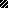 